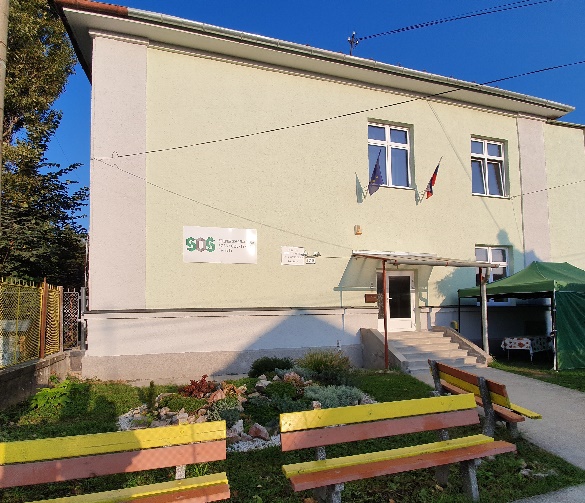 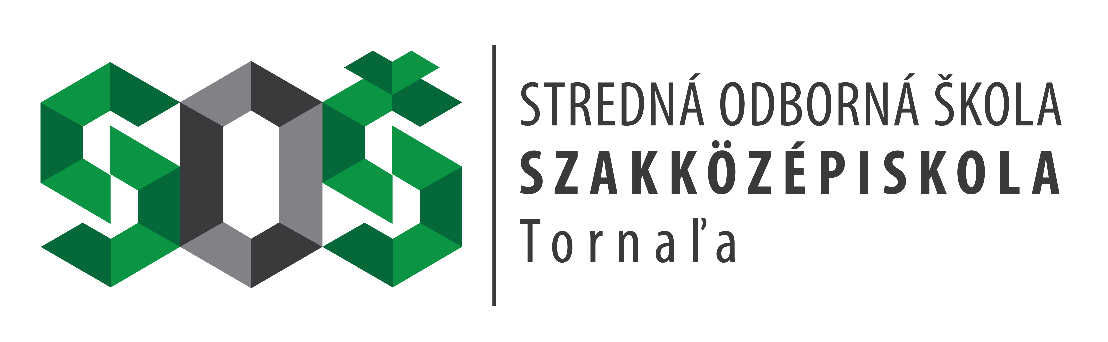 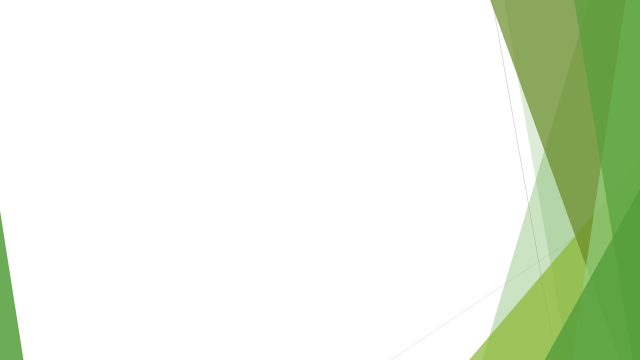 Cím:	       Šafárikova 56, 982 01  TornaľaTelefon:    047/552 2658Mobil:       0905 557662E-mail:      skola@sostornala.skWeb: 	       www.sostornala.edupage.orgTanulmányi lehetőségek az iskolán4 éves       Érettségi vizsgával végződő tanulmányi szak                     7646 M  nevelő és gondozó szak             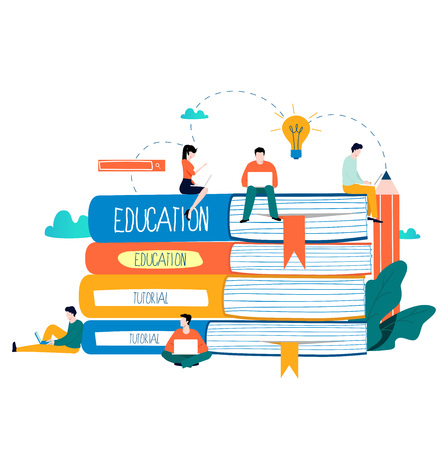                                                       tanítási nyelv: szlovák és magyar3 éves      Szakmunkáslevéllel végződő szakok 6456 H  fodrász     tanítási nyelv: magyar6460 H  eladó        tanítási nyelv: magyar2 éves   Szakképzések 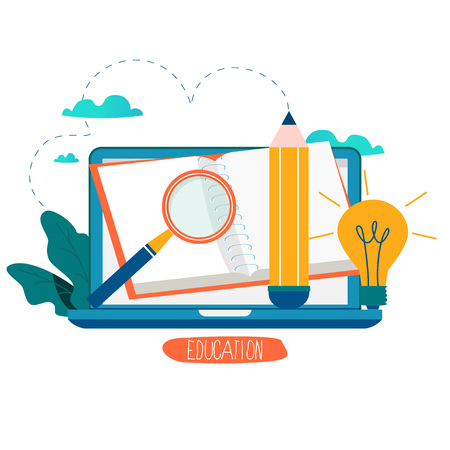 Olyan tanulók számára, akik különböző okok miatt nem végezték el az általános iskolát 3161 F   háztartási ismeretek     tanítási nyelv: szlovák    varrómunkás                 tanítási nyelv: szlovák 3383 F   fafeldolgozás                 tanítási nyelv: szlovák2 éves   Érettségivel végződő felépítményi szakok6403 L   ipari és szolgáltatási vállakozás   tanítási nyelv: szlovák és magyar6411 L   kereskedelem                                 tanítási nyelv: magyar6426 L   hajkozmetika                                  tanítási nyelv: magyarCsatlakozz hozzánk, téged is várunk!